閑散とした観光地が、逼迫した状況を打破！～世の中に必要とされる事業に合わせて、進化させる～2020 年 4 月 7 日に日本政府より緊急事態宣言が発令されて以降、自粛生活を余儀なくされ、街からは人の姿が無くなった。それから、第２波、第３波と、ウィルスの猛威に影響を受け、過去にない大打撃を受けた。そんな、自粛を余儀なくされた中で、通販業界は業績を伸ばしている。実際に当社の通販は今年も業績を伸ばしている状況にある。通販はこれから益々ニーズが高まると多くの方が予想される。そこで、当社は、当社のもつノウハウを商品化（メニュー化）して販売する事業「ノウハウ販売事業」と、オンラインイベントの開催やオンライン接客に取組む事業「オンラインイベント事業」を中心に事業を再構築して収益力を強化することで、持続的発展を目指すことにした。接客のオンライン化を進め、来店しなくても購入できる取り組みや、全国各地での催事などもオンライン化し、その他にも対面販売に代わり軸となる事業を構築。当社のオンラインショップのノウハウは他に真似できない顧客対応が強みであるため、ネットショッピングサイトでもショップレビュー評価が 4.96（1,406 件）と高評価を得ている。今までも首都圏などの通販会社からも注目され視察の受け入れなども行っている。そう言ったノウハウをデジタル教材として商品化し、売上向上を目指す。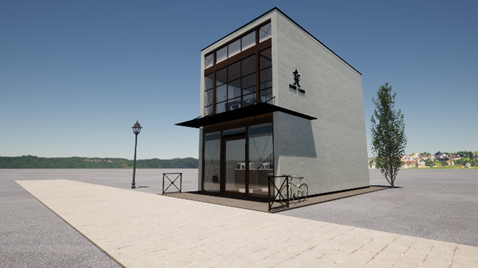 ウィズコロナ・ノウハウの販売（新たな収益源、かつ、他の観光地への協力）・オンラインショップの販売強化（新たな販売手法の導入による販売強化）アフターコロナ・情報発信力を強化して玉造温泉への入込客数増を目指す。・コロナ禍で情報発信を続け、アフターコロナに来てもらうことで回収する。これらの事業を実施するためには新たにスタジオなどを有する店舗が必要になるため、新築により取得することにし、３月１８日にリニューアルオープンが決定した。また、これらの取組みを通じて、全国へ玉造温泉の魅力や周辺の旅館、特産品製造販売事業者等のＰＲにも資することで、アフターコロナにおける観光客回復にもつなげたい。会社を救う事とは、事業形態を世の中に必要とされる事業に合わせて、進化させる事と考える。全国的にも当地（玉造温泉）においても観光業が莫大な影響を受ける中、当社のオンラインショップの実績は好調を維持し、影響を最小限に留めることができた。そのオンラインショップのノウハウなどを有償で提供し、日本全国の観光地やまちづくりに頑張る地域の活性化に貢献する。【会社概要】会社名：株式会社 玉造温泉まちデコ所在地：〒699-0201　島根県松江市玉湯町玉造46-4取締役：代表取締役 角 幸治(すみ ゆきはる)設立：平成19年7月12日資本金：600万円従業員数：40名(正社員26名/パート14名)【主な事業】玉作湯神社プロデュース事業(願い石・叶い石)玉造温泉美肌研究所姫ラボ玉造アートボックス　美肌マルシェサブリース事業問い合わせ先《会社情報》株式会社 玉造温泉まちデコ〒699-0201松江市玉湯町玉造 46-4TEL/0852-61-1556　FAX/0852-67-6155　　広報担当/倉吉夏美(くらよし　なつみ)《販売店舗情報》・玉造温泉美肌研究所姫ラボ（玉造本店・自社ＷＥＢショップ） 　・玉造アートボックス　美肌マルシェ　今後は、松江市内土産品店や玉造温泉の旅館売店などでも販売予定。《製造販売元》株式会社サティス製薬〒342-0015 埼玉県吉川市中井57-1